　班の話し合いの流れ　議題：いろいろな立場からつながり方を考えよう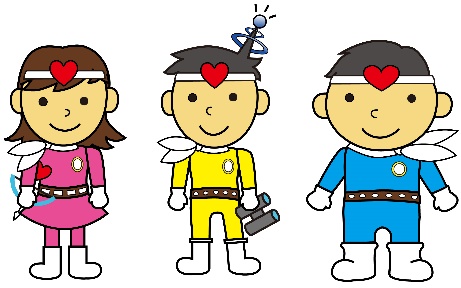 〈司会〉　どこに問題があったと思いましたか。・意見が出にくければ、Ｂから考える。（Ｂ→Ｃ→Ｄ→Ａ→その他）・動画をみて、問題だと感じたことを率直に話してもらう。・加害者Ｂだけに問題があったわけではなく、どの立場の人にも問題があったことにふれる。〈司会〉　どうしてそうなったと思いますか。原因や気持ちを考えていきましょう。・意見が出にくければ、一つ一つの問題に対して、なぜそうなったのかを考える。・登場人物の気持ちや背景、これまでの経緯を想像して考えてもらう。・一つの問題に対して、複数の理由が出てくることもある。多面的に考えてもらう。〈司会〉　もし、あなたが○さんの立場だったら、このエピソードの後、だれとどうつながったらいいと思いますか。・意見が出にくければ、もし自分たちが傍観者Ｅだったら、この後だれとどうつながるか考える。・例えば、明日の朝までに何ができるか考える。・この後、だれがだれとつながると解決に向かっていけそうか考えてもらう。・動画の中にＡ～Ｅ以外の人もいたことにふれてもいい。・時間があれば、それぞれの立場の人が、この後、だれとつながればいじめが解決できるか、つながり方を整理してまとめる。・まとめた言葉があれば、空いているところに書いておく。